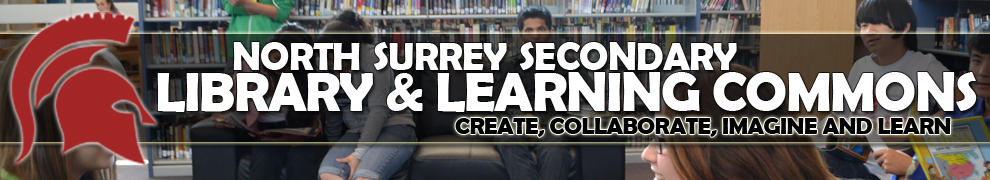 Citing Sources – Quick GuideWhenever you use someone else’s ideas, data or facts in your work, you must give them credit.  This is called a Citation.  There are several citation styles, usually associated with the subject.  Below is a quick guide to MLA, Modern Languages Association style. (When you get to college or university, your instructor will indicate which style you are to use).  FOLLOW PUNCTUATION IN SAMPLE EXACTLY.Citing a Website with an author:Last name, First name. “Article Title.” Website Title. Website Publisher, Date Month Year 	Published. Web. Date Month Year accessed.Citing a Website with no author:“Article Title.”  Website Title.  Website Publisher, Date Month Year 	Published. Web. Date Month Year accessed.Citing a journal article found in a database:Last name, First name. “Article Title.” Journal Title Series Volume.Issue (year published):	Page(s). Database Name. Web. Date Month Year accessed.Citing a journal article in print:Last name, First name. “Article Title.” Journal Title Series Volume.Issue (year published):	Page-page. Print.Citing an online journal article:Last name, First name. “Article Title.” Journal Title Series Volume.Issue (year published):	Page(s). Website Publication year. Web. Date Month Year accessed.Citing a book:Last name, First name. Book Title. City of Publication: Publisher, Year published. Print.